Name: ____________________________Name: ____________________________1.Draw lines to label the objects.  Your teacher can read the words for you if you want.  Explain your answers to your teacher.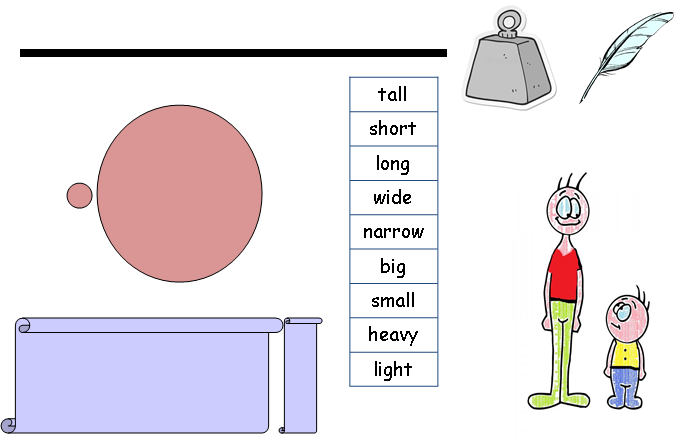 2.Can you colour in the big star yellow and the small star red?3.Point to the arrows in order of length from longest to shortest.  Colour in or tick the correct box.The longest is  The next longest isThe shortest is Now look the arrows below.  Point to the arrows in order of height from tallest to shortest. In the boxes below the arrows, write the number 1 underneath the shortest, 2 the next shortest and 3 the tallest.  You can use the pieces of string your teacher has to help you.4.Your teacher will give you 3 objects (a feather, an apple and a book).  Can you pick them up and then put them in order of lightest to heaviest. 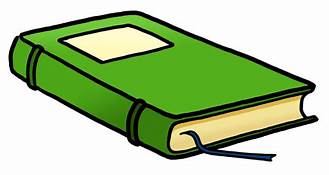 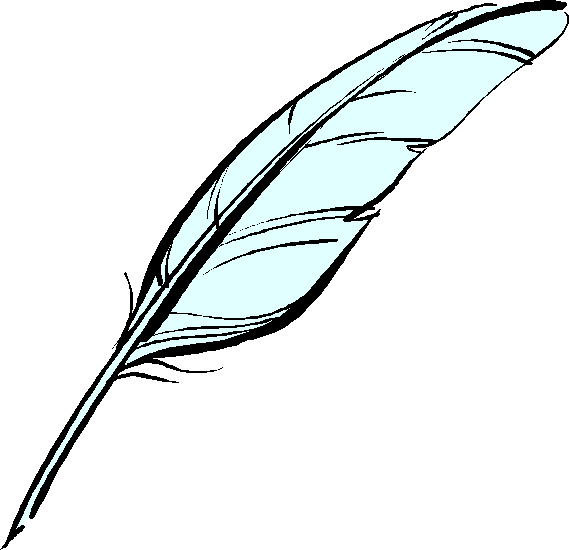 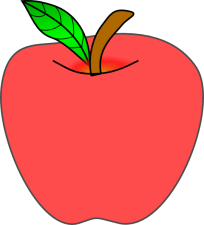 Complete the sentence (your teacher can write the answer for you)The _______________ is lightest.The _______________ is heaviest.5.Look at the containers below.  Choose from the words below to complete the sentences.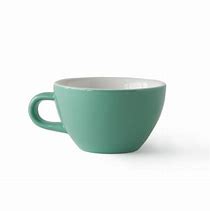 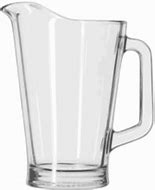 The jug will hold the _________________ water.The cup will hold the _________________ water.Your teacher will now fill two jugs; tell your teacher which jug has the most/least amount of water in.6Complete the following sentences using the words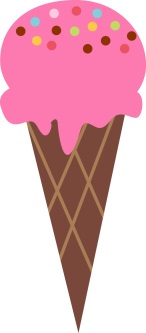 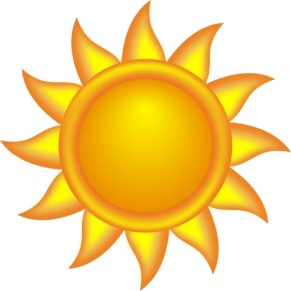 The sun is ___________________.An ice-cream is _______________.Now can you name something else that is hot and something that is cold?______________________ is hot.______________________ is cold.7Your teacher will give you a book, a pencil and a box.  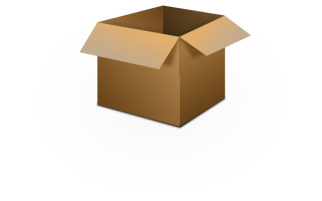 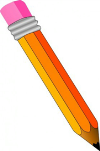 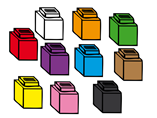 Use the cubes (unifix) to complete the following sentences The book is ______________ cubes long.The pencil is _____________ cubes long.The box is _______________ cubes long.8Can you use a ruler to join the shapes up with a straight line?9. Using the words below, can you complete the sentences? 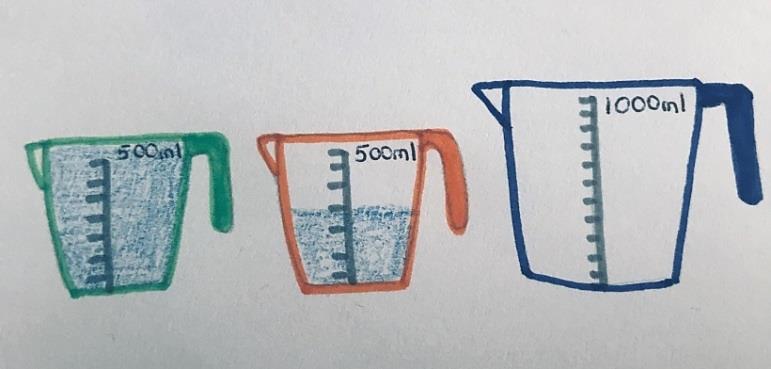 The blue jug ______________________ more than the orange jug.The orange jug is __________________.The blue jug is ____________________.The green jug is ___________________.The green jug holds ________________ than the blue jug.10.   Draw a line to show what you would use to measure the following: How hot the water is?; How long the table is?; 100g of flour; 200ml milk.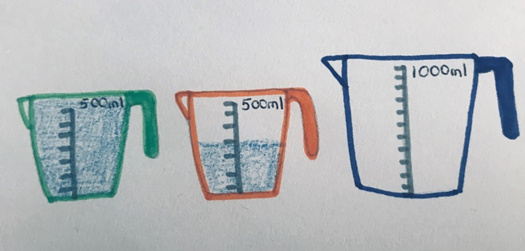 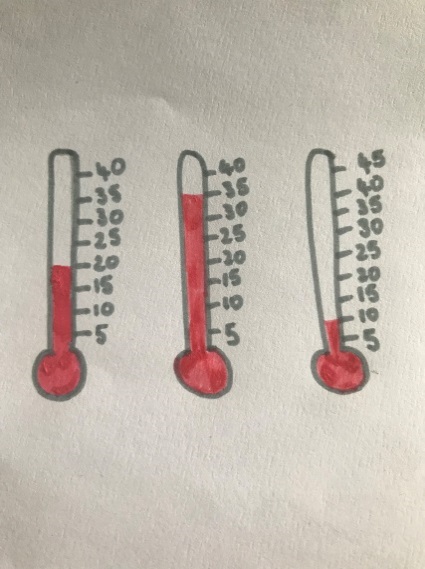 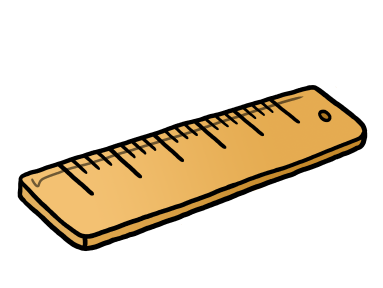 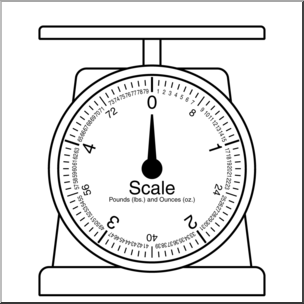 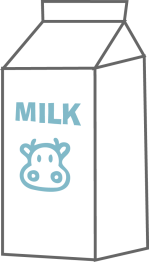 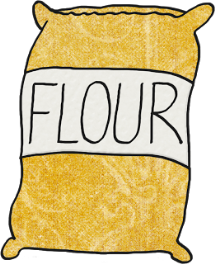 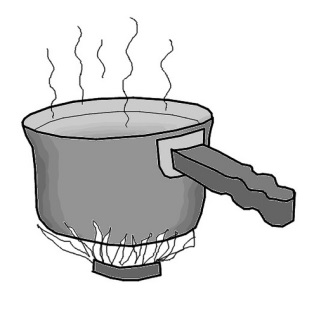 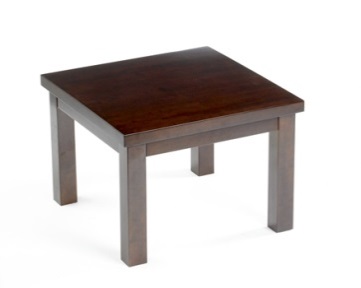 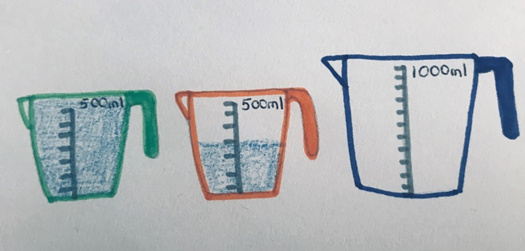 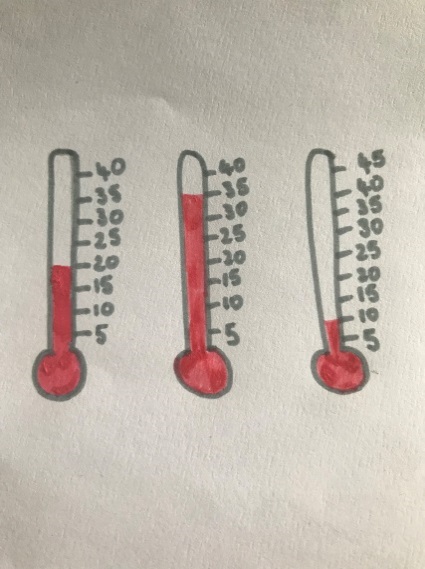 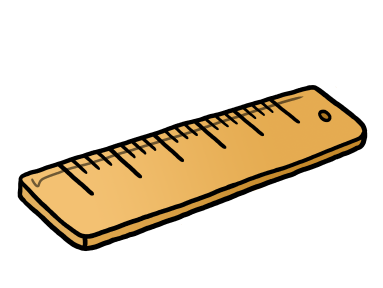 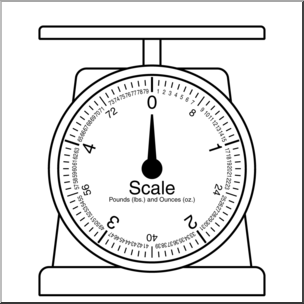 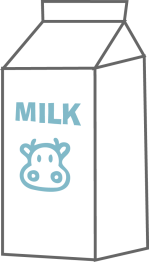 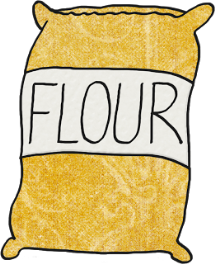 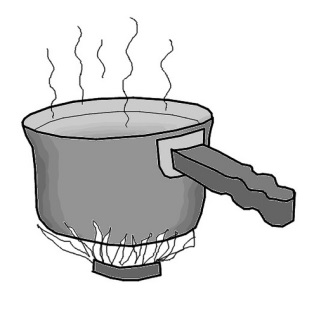 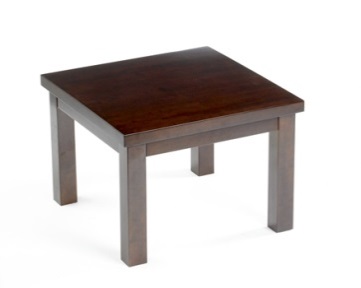 11.Use a ruler to measure the lines below and write length in cms in the box at the end.12.Can you read the temperatures on each of the thermometers? Write your answer in the box.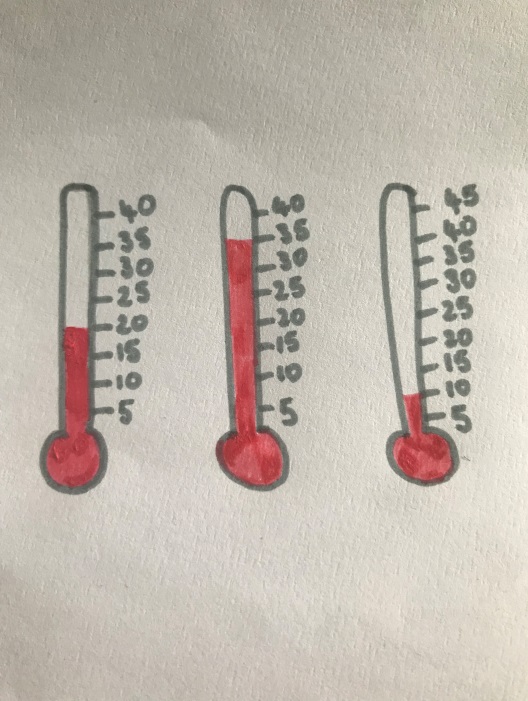 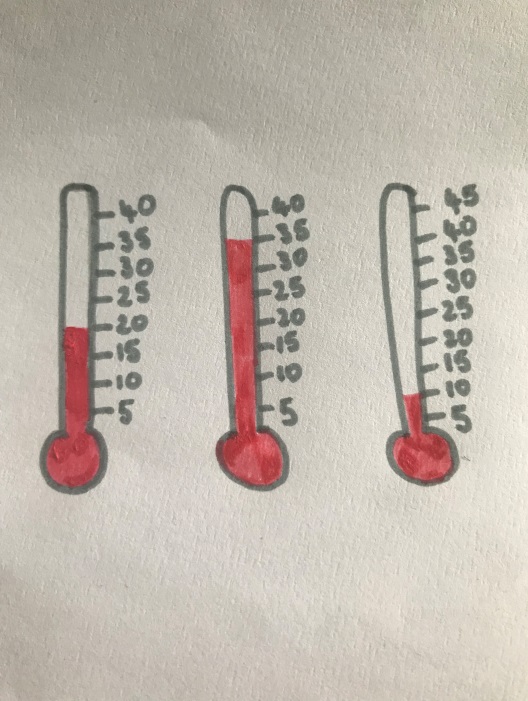 Tell your teacher what the following units of measurements are. Choose the correct unit to complete the sentence?Water boils at 100 ___________________________